ИНСТРУКЦИЯ ДЛЯ ЗАКАЗЧИКОВпо формированию проектов описаний объектов закупки (технических заданий) в Каталоге  товаров, работ, услуг (ID) региональной информационной системе в сфере закупок Создание проекта технического задания (ID) Во вкладке «Каталог товаров, работ, услуг» необходимо выбрать «Создание ТЗ».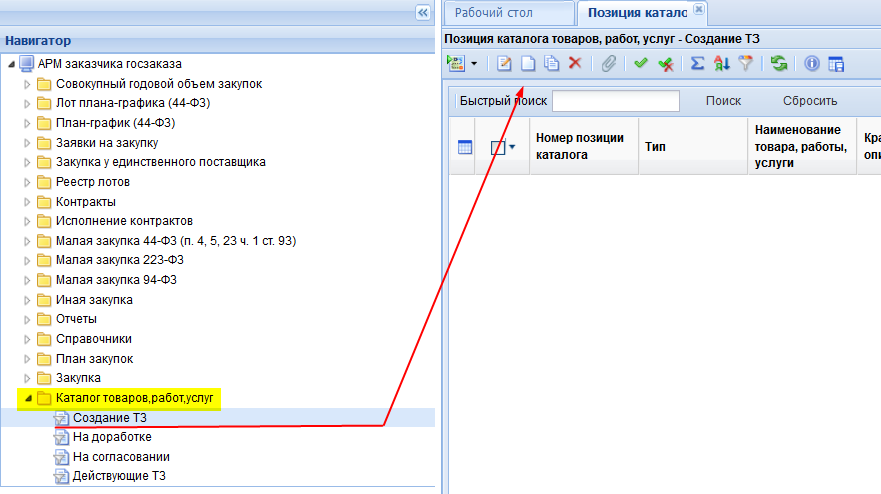 Заполнение документа «Позиция каталога товаров, работ, услуг». В сформировавшемся окне «Позиция каталога товаров, работ, услуг» следует последовательно заполнить поля значениями по следующей схеме: «Тип: Товар», «Группа позиции каталога: Моющие и чистящие средства», «ОКПД2: 20.41.44.120».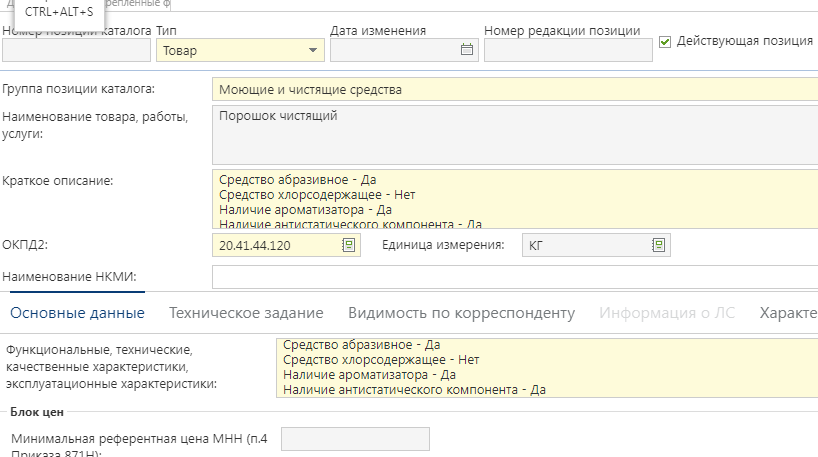 Для поля «Ограничение допуска отдельных видов медицинских изделий …» выбрать «Нет».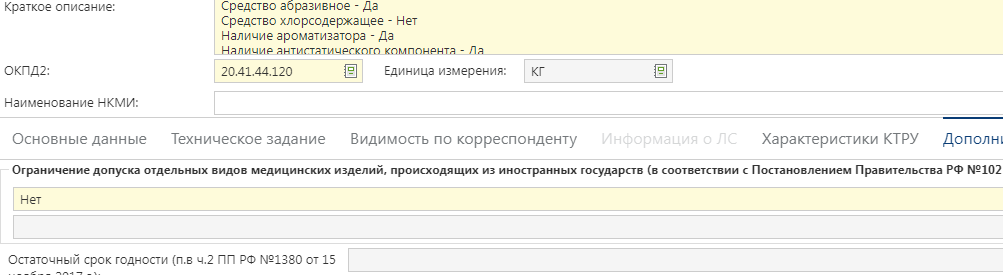 Выбор позиции КТРУВо вкладке «Характеристики КТРУ» в поле «Код каталога продукции:» необходимо выбрать из списка позицию КТРУ и установить характеристики с учетом потребности в планируемых к закупке товарах по следующим кодам:20.41.44.120-0000000220.41.44.120-0000000420.41.31.130-00000003	Заполнение характеристик из КТРУ.Поля с наименованиями «Краткое описание» и «Функциональные, технические, качественные характеристики, эксплуатационные характеристики» заполняются с учетом выбранных характеристик в КТРУ как показано на изображении ниже. В поле «Функциональные, технические, качественные характеристики, эксплуатационные характеристики» указываются все выбранные характеристики из КТРУ. 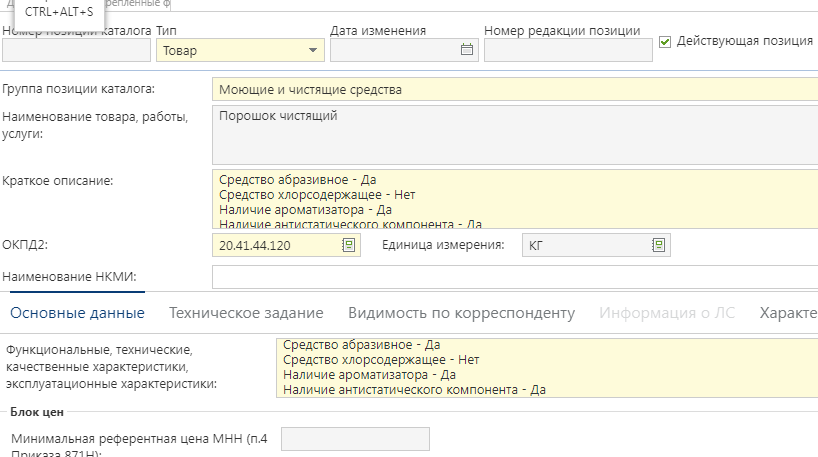 Затем документ необходимо сохранить.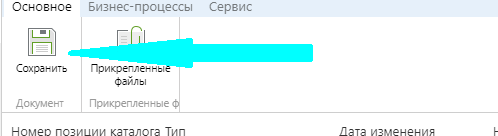 Согласование позиции каталога товаров, работ, услугДля согласования позиции каталога товаров, работ, услуг необходимо направить документ по маршруту на согласование в Комитет. По первому нажатию документ ставится на маршрут, по второму - отправляется на согласование в Комитет.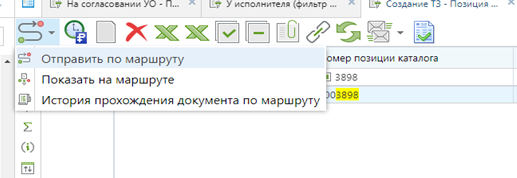 По результатам рассмотрения Комитетом (в течение двух рабочих дней) при согласовании новая позиция каталога будет включена в перечень действующих технических заданий или отправлена на доработку заказчику.